                     Haffkine Bio-Pharmaceuticals Corporation Limited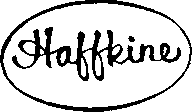         (A Govt. of Maharashtra Undertaking.)          Acharya Donde Marg Parel, Mumbai 400 012Tel: 022- 24129320-22 / 24147564      					                             Fax: 022-24168578MM Dept.Enquiry No. :– HBPCL/MM/ENGG/Boiler/02Date :- 06/07/2015To,	 	M/s. ________________________________________________________________________________________________________Subject :- Enquiry for Boiler Material Dear Sir,Please quote your best competitive price for the Boiler Material as below mentioned details, Quotation should be sent in a sealed envelope super scribed with our Enquiry No. and Date to the undersigned at the above address.Quotation should be sent on your letterhead alongwith stamped & signed Note :- Sealed Quotation send within 3 days on below mentioned addressCommercial Terms and ConditionsGovt. Taxes & Duties mentioned extra except basic Price.No advance payment & Payment 100% after successful delivery & installation.                                                                                                                                                                                                        For- Haffkine Bio-Pharma Corp.  Ltd.                G.P.Supe          (Material Manager)  Address :- MM Dept.Haffkine Bio-Pharmaceutical Corporation LimitedAcharya Donde Marg, Parel, Mumbai – 400 012Tel :- 022-24129320/21/22/23, Fax :- 022-24168578Email-Id :- saching.mehbpcl@yahoo.com   Sr.No.DescriptionDept.Required Qty.Rate Rs. Per Unit Total Amount Rs.1]Teflon Tape, Size-1/2"(Required for Bolier)24 No.2]Teflon Tape, Size-3/4"(Required for Bolier)24 No.3]Gland Packing, Size-3mm(Required for Bolier)1 Kg.4]Gland Packing, Size-4mm(Required for Bolier)1 Kg.5]Asbestos Metalic Gasket Sheet,                   Thickness-3 mm, Size-1000 x 1500mm(Required for Bolier)5 No.6]Holetite, 100gm x 5(Required for Bolier)5 No.7]T.C.Gasket, 1" Bore diameter(Required for Bolier)500 No.8]Sparking Rod for Boiler(Required for Bolier)2 Sets.